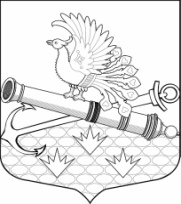 МУНИЦИПАЛЬНЫЙ СОВЕТ МУНИЦИПАЛЬНОГО ОБРАЗОВАНИЯМУНИЦИПАЛЬНЫЙ ОКРУГ ОБУХОВСКИЙШЕСТОЙ СОЗЫВ192012, Санкт-Петербург, 2-й Рабфаковский, д. 2, тел. (факс) 368-49-45E-mail: info@ moobuhovskiy.ru      http://мообуховский.рфПРОЕКТ РЕШЕНИЯот  «    » января 2021 года                                                      «Об утверждении промежуточного ликвидационногобаланса с приложением сведений о составе имущества ликвидируемой ИЗБИРАТЕЛЬНОЙ КОМИССИИМУНИЦИПАЛЬНОГО ОБРАЗОВАНИЯ МУНИЦИПАЛЬНЫЙ ОКРУГ ОБУХОВСКИЙ»Руководствуясь статьями 61-63 Гражданского кодекса Российской Федерации,  статьей 30 Закона Санкт-Петербурга от 23.09.2009 №420-79 «Об организации местного самоуправления в Санкт-Петербурге», Федеральным законом от 08.08.2001 № 129-ФЗ 
«О государственной регистрации юридических лиц и индивидуальных предпринимателей», п.6 ст.12.1 Устава внутригородского муниципального образования Санкт-Петербурга муниципальный округ Обуховский, Решением МС МО МО Обуховский от 21.10.2020 № 33-2020/6, действующими правилами ведения бухгалтерского учета и бухгалтерской (финансовой) отчетности, муниципальный совет Муниципального образования муниципальный округ Обуховский, РЕШИЛ:Утвердить промежуточный ликвидационного баланс с приложением сведений о составе имущества ликвидируемой ИЗБИРАТЕЛЬНОЙ КОМИССИИ МУНИЦИПАЛЬНОГО ОБРАЗОВАНИЯ МУНИЦИПАЛЬНЫЙ ОКРУГ ОБУХОВСКИЙ согласно Приложению.Настоящее решение вступает в силу со дня его официального опубликования. Глава муниципального образованиямуниципальный округ Обуховский, исполняющий полномочия председателямуниципального совета                                                                                           В.Ю. Бакулин